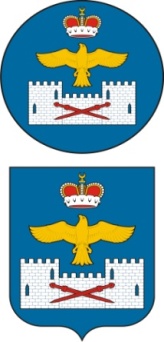 РЕСПУБЛИКА   ДАГЕСТАНАДМИНИСТРАЦИЯ МУНИЦИПАЛЬНОГО РАЙОНА«ЛАКСКИЙ РАЙОН»ПОСТАНОВЛЕНИЕот  10 апреля 2020 г. №42  В целях реализации муниципальной программы «Формирование Современной городской среды в муниципальном районе «Лакский район» Республики Дагестан на 2020-2024 годы, утвержденный  постановлением администрации МР «Лакский район» от 7 апреля  2020 г. №39,  администрация МР «Лакский район»ПОСТАНОВЛЯЕТ:1. Утвердить  Порядок проведения общественных обсуждений при реализации мероприятий муниципальной программы «Формирование Современной городской среды в муниципальном районе «Лакский район» Республики Дагестан на 2020-2024 годы.2.Контроль за исполнением настоящего постановления возложить на заместителя главы администрации МР «Лакский район» Куннуева А.М.Глава администрацииМР  «Лакский  район»                                                            Ю.Г. МагомедовПорядокпроведения общественных обсуждений при реализации мероприятий муниципальной программы «Формирование Современной городской среды в муниципальном районе «Лакский район» Республики Дагестан на 2020-2024 годы.1. Настоящий Порядок устанавливает процедуру проведения общественных обсуждений при реализации мероприятий муниципальной программы «Формирование Современной городской среды в муниципальном районе «Лакский район» Республики Дагестан на 2020-2024 годы.  Общественное обсуждения  проводится в целях:- информирования населения муниципального района «Лакский район» о фактах и существующих мнениях по проекту программы;- проведения оценки предложений заинтересованных лиц, выявления общественного мнения по теме, вопросам и проблемам,  при проведении общественных обсуждений мероприятий, предусмотренные муниципальной программой;2. Извещение о проведении общественных обсуждений публикуется ответственным исполнителем программы в средствах массовой информации и на официальном сайте района  с указанием электронного адреса в сети Интернет, куда должны направляться предложения и дат начала и окончания приема предложений.3. Ответственным за организационное обеспечение проведения общественного обсуждения проекта программы является ее ответственный исполнитель. 4. При принятии решения о размещении проекта программы на официальном сайте администрации МР «Лакский район» устанавливается срок проведения общественного обсуждения - не менее 30 календарных дней.5. Лицо, желающее направить свои замечания и (или) предложения по проекту программы, должно указать свои: фамилию, имя, отчество, дату рождения, контактные телефоны, адрес электронной почты и адрес регистрации по месту жительства.6. Общественное обсуждение на официальном сайте организуется одним из следующих способов:с обеспечением возможности для посетителей сайта оставлять открытые комментарии к размещенным проектам.Удаление или недопущение к публикации комментариев допускается только при наличии в комментариях нецензурных либо оскорбительных выражений, угроз жизни, здоровью и имуществу должностных лиц и членов их семей;с обеспечением принципа обратной связи между посетителями сайта и ответственным исполнителем программы. Ответственный исполнитель программы в этом случае:- размещает проект  программы на официальном сайте администрации МР «Лакский район»;- указывает контактное лицо, которое фиксирует поступающие предложения и замечания по проекту программы, дает необходимые пояснения и готовит протокол публичных обсуждений.7. Информация, полученная в ходе общественного обсуждения проекта программы, носит рекомендательный характер. Ответственный исполнитель программы, совместно с общественной комиссией по организации общественного обсуждения проекта муниципальной программы, проведения комиссионной оценки предложений заинтересованных лиц, а также осуществлению контроля за реализацией муниципальной программы, анализирует замечания и (или) предложения, поступившие в рамках общественного обсуждения проекта программы, принимает решение о целесообразности, обоснованности и возможности их учета и, в случае необходимости, дорабатывает проект программы.8. Проект программы, доработанный с учетом замечаний и (или) предложений, поступивших в рамках общественного обсуждения, подлежит экспертизе в отделе финансов и отделе сельского хозяйства и экономики администрации МР «Лакский район».9. Информация о комментариях, предложениях и замечаниях, полученных в ходе общественного обсуждения проекта программы (в виде протокола общественных обсуждений), вместе с проектом программы направляется в отдел финансов и отдел сельского хозяйства и экономики администрации МР «Лакский район».10. Не поступление замечаний и (или) предложений по проекту программы в адрес ответственного исполнителя программы в установленный срок, отведенный для общественного обсуждения проекта программы, не является препятствием для ее утверждения.11. Итоги общественного обсуждения проекта муниципальной программы (протокол) подлежат размещению на официальном сайте администрации МР «Лакский район». Приложениек постановлению администрацииМР «Лакский район»от 10 апреля 2020 г. №42